                           PREP I TIMETABLE – ARRANGEMENTS FOR SUPERVISION 2016-2017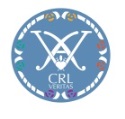 Prep One Form Teacher – Miss E Keane - B.A.QTS (EK)       Early Years Practitioners – Miss J Corr – CACHE L3 (JC) Mrs P O’Connell D.P.P. (PO’C)   Teaching Assistants – Miss L Halton - NNEB, (LH) PE Teacher – Mrs H Gosling - B.Sc.  (HG)     Ballet Teachers – Miss V Ellis M.R.A.D. (Ballet) + Mrs E Ellis R.A.D. (Ballet) Music Teacher – Miss R Westley – B.Mus QTS (FW)      Mandarin Teacher – Miss E Odor - B.Sc. (EO)   MondayTuesdayWednesdayThursdayFriday8.30am   EK +JCChildren come in and settle to activities – ‘Soft start’.8.55am   EK + JC+ PO’C8.55 – Register and Prayer. Literacy 9.00-9.10.Integrated Activities Integrated ActivitiesIntegrated ActivitiesIntegrated ActivitiesIntegrated ActivitiesPE 8.55-9.45 HG/PO’C10.15am  EK+JCPhonics +Fruit Break10.40am   JC+PO’C+LH+ KD           B            R          E            A              K11.00am   EK +PO’C Integrated ActivitiesNumeracy11.00-11.10Integrated ActivitiesIntegrated ActivitiesIntegrated ActivitiesNumeracy11.00-11.10Integrated Activities11.50am  JC+ PO’C +LH + KD           L                      U          N                C              H1.30pm    EK + JC+ PO’CMandarin 1.30-1.55 – EO/JCPE 1.55-2.45 HG/PO’CReligious Assembly EK/JCMusic 2.45-3.20 – RW/PO’CMusic 1.55-2.15 – RW/PO’CBallet 2.15-3.15 PO’CForest School – EK/JC/PO’CSinging Assembly EK/JCLiteracy1.55-2.103.00pm   EK +JC+ PO’CTidy Up. Story or Music. Star Of Day.  Home Time 3.30pm*NB: Friday – 3.00pm finish.